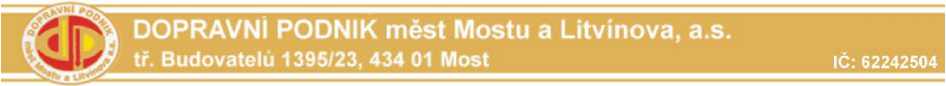 Příloha č. 4 k zadávací dokumentaciMemorandum o férových podmínkách v dodavatelském řetězci(dále jen „memorandum“)ÚvodÚčel a cíl memorandaÚčelem memoranda je nastavení obecných pravidel pro plnění veřejné zakázky s názvem „Modernizace a rekonstrukce tramvajové trati Most - Litvínov, terminál Litvínov“ (dále jen „veřejná zakázka“) prostupujících dodavatelským řetězcem za účelem dosažení férových vztahů mezi vybraným dodavatelem a jeho poddodavateli (dále společně jako „účastníci dodavatelského řetězce“) na všech úrovních dodavatelského řetězce, jakož i v rámci organizačních struktur jednotlivých účastníků dodavatelského řetězce (zejména ve vztahu k jejich zaměstnancům).Cílem memoranda je vytvořit prostředí, v němž budou všichni účastníci dodavatelského řetězce vytvářet férové a efektivní partnerství, kdy budou dodržovat veškerá zákonná i smluvená pravidla (zejména pravidla platebního styku a práva a povinnosti zaměstnanců podílejících se na plnění veřejné zakázky) a jejich společnou snahou bude dosažení nejvyšší kvality plnění (včetně zohlednění sociálních, environmentálních i ekonomických aspektů) za vynaložené veřejné prostředky.Adresáti a praktické fungování memorandaMemorandum je určeno všem účastníkům dodavatelského řetězce podílejícím se na plnění veřejné zakázky, bez ohledu na pozici v tomto řetězci nebo objem realizovaného plnění. Břemeno praktického naplňování pravidel leží na každém dotčeném účastníkovi dodavatelského řetězce.Kontrola plnění podmínek memorandaZadavatel hodlá kontrolovat, zda jsou podmínky v tomto memorandu stanovené skutečně naplňovány. Za tím účelem hodlá získávat potřebné informace od účastníků dodavatelského řetězce formou rozhovorů, dotazníků či evaluačních setkání. Účastníci dodavatelského řetězce budou při této kontrole poskytovat zadavateli součinnost a aktivně spolupracovat.VýhradaToto memorandum nepředstavuje soukromoprávní smlouvu a jeho účelem není přímo zakládat, měnit ani rušit přímá soukromoprávní oprávnění ani povinnosti kteréhokoli z účastníků dodavatelského řetězce. Z tohoto memoranda zejména nevznikají jakékoli přímé finanční nároky. Smyslem a účelem memoranda je vymezit prostor a základní principy pro smluvní vztahy v souvislosti s plněním veřejné zakázky, které jsou účastníci dodavatelského řetězce připraveni uvést v život tak, že je jako vymahatelné povinnosti zahrnou do vlastních smluvních závazkových vztahů souvisejících s plněním veřejné zakázky.1Příloha č. 4 k zadávací dokumentaciPodmínky v dodavatelském řetězciPodmínky pro platbyJednotliví účastníci dodavatelského řetězce mají právo na férové platební podmínky a řádné a včasné placení jejich pohledávek vzniklých v souvislosti s řádným plněním jejich povinností při plnění veřejné zakázky. Svévolné a neoprávněné neplacení či zdržování plateb je nepřípustné.Pravidla řádného a včasného placení musí fungovat jak ve vztahu mezi zadavatelem a vybraným dodavatelem, tak i na všech úrovních dodavatelského řetězce, tedy na všech úrovních plnění veřejné zakázky.Veškerá smluvní ustanovení týkající se plateb za plnění související s veřejnou zakázkou v rámci dodavatelského řetězce musí obsahovat úpravu podmínek placení, která stanoví placení ve lhůtě nepřesahující 30 dnů od výzvy k zaplacení či doručení faktury anebo ode dne obdržení zboží nebo služby, podle toho, který z těchto dnů nastal později. Bylo-li však ujednáno převzetí zboží nebo služby, popřípadě ověření, zda bylo řádně splněno, pak ode dne převzetí, popřípadě ověření.Každý účastník dodavatelského řetězce by měl s určitostí vědět, kolik a kdy mu bude zaplaceno.Důstojné pracovní podmínkyZadavatel má zájem na zadání a provedení veřejné zakázky plně v souladu se závaznými pravidly pro výkon závislé práce.Po celou dobu trvání plnění veřejné zakázky musí být dodržovány veškeré relevantní právní předpisy, zejména pak pracovněprávní, jako například zákon č. 262/2006 Sb., zákoník práce, ve znění pozdějších předpisů (se zvláštním zřetelem k regulaci odměňování zaměstnanců, dodržování délky pracovní doby, doby odpočinku mezi směnami a podmínek bezpečnosti a ochrany zdraví při práci), zákon č. 435/2004 Sb., o zaměstnanosti, ve znění pozdějších předpisů (se zvláštním zřetelem k regulaci zaměstnávání zaměstnanců ze zahraničí), a to vůči všem osobám, které se na plnění veřejné zakázky podílejí a bez ohledu na to, zda jsou práce na předmětu plnění prováděny bezprostředně vybraným dodavatelem či jeho poddodavatelem.PodpisyPodpisem tohoto memoranda stvrzujeme zájem o férové vztahy mezi účastníky dodavatelského řetězce, jakož i mezi zaměstnavateli a zaměstnanci při plnění veřejné zakázky. Naším cílem je vytvářet prostředí, v němž budou všichni účastníci dodavatelského řetězce pracovat ve férovém a efektivním partnerství, kdy budou dodržována veškerá zákonná i sjednaná pravidla a naší společnou snahou bude dosažení nejvyšší kvality plnění (včetně zohlednění sociálních, environmentálních i ekonomických aspektů) za vynaložené veřejné prostředky.Příslušná ustanovení smluv upravujících naše vzájemná práva a povinnosti v souvislosti s plněním veřejné zakázky, zejména pak ve vztahu k podmínkám placení a ve vztahu k úpravě pracovních podmínek a bezpečnosti a ochraně zdraví při práci budeme formulovat tak, aby2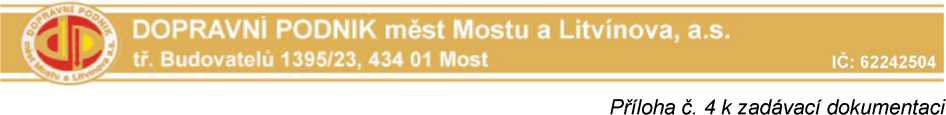 byly cíle tohoto memoranda prakticky naplňovány. Zároveň v těchto smlouvách upravíme možnosti kontroly a adekvátní sankce pro případ porušení práv a povinností.S ohledem na oprávněný zájem zadavatele průběžně kontrolovat dodržování pravidel plnění veřejné zakázky vymezených v tomto memorandu projevujeme vůli takovouto kontrolu dodržování podmínek umožňovat, strpět ji a poskytovat si vzájemně veškerou součinnost nezbytnou k jejímu provedení, zejména k včasnému informování zadavatele o okolnostech pro něj v tomto ohledu významných a ke sdílení zjištěných nedostatků.3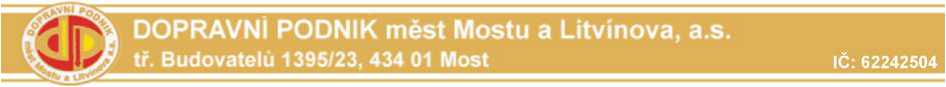 Příloha č. 4 k zadávací dokumentaciPoddodavatelé:4Zadavatel:DOPRAVNÍ PODNIK měst Mostu a Litvínova, a.s. Třída Budovatelů 1395/23, 43401 Most IČ: 622 42 504Zástupce: Funkce: Datum a podpis:Vybraný dodavatel:Chládek & Tintěra a.s. Nerudova 16, 412 01 LitoměřiceIČ: 62743881Zástupce: Ing. Jan KokešFunkce: předseda představenstva Datum a podpis:Zástupce: Mgr. Miroslava Bosmanová Funkce: člen představenstvaDatum a podpis:Elektroline a.s.K Ládví 1805/20, Kobylisy,184 00 Praha 8IČO: 45312338Zástupce: Ing. Josef Hájek Funkce: člen představenstva Datum a podpis:Zástupce: Václav SvobodaFunkce: místopředseda představenstva Datum a podpis:MAGUS INTERNATIONAL a.s.Pohankova 34/8, Líšeň, 628 00 BrnoIČO: 29361672Zástupce: Petr Tomáš Funkce: člen představenstva Datum a podpis: